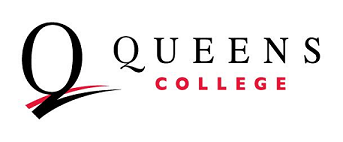 AUXILIARY ENTERPRISES CORPORATIONEXECUTIVE COMMITTEEBOARD OF DIRECTORS AGENDAJanuary 15, 2020Approval of AgendaNew BusinessApproval of appointment of Selena Chu as Executive Director for Finance & Administration for Affiliated Corporations